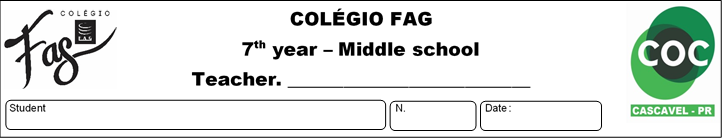 ENGLISH ACTIVITY As atividades devem ser feitas no caderno, os exercício devem ser copiados e depois respondidos, colocar as datas ex. March 25th .Answer the sentence below with negative and afirmative form. Ex. Are you making a cake?       Yes, I am making a cake.        No, I am not making a cakeAre they watching Tv?Are you listening the song?Is she setting the table?Are you studying some language?Are your mom and your dad having dinner tonight?Complete with in, on e at.My birthday is ________March 23rd.I would like to travel ________ Easter.She has drama class ________ half past tem.It’s ________ three o’clock.My bedtime call is__________ten thirty.My dad’s birthday is ________ July.I like going to the movie_________ Saturday.3) Baixar os o aplicativo ilearn 2.First step: baixe o aplicativo iLearn2, no celular.Second step: no campo indicado (acess code) digite a senha: NewiLearn2@student	Como atividade: Fazer o nível 1. 